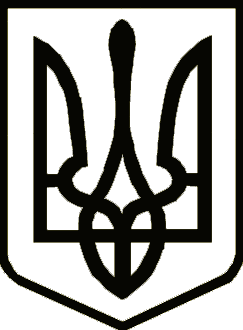 УкраїнаНОСІВСЬКА  МІСЬКА РАДА
Носівського району ЧЕРНІГІВСЬКОЇ  ОБЛАСТІВИКОНАВЧИЙ КОМІТЕТ                                                                                                                                                          Р І Ш Е Н Н Я 	                                                                                                         29 серпня 2019 року                    м. Носівка                                          № 253    Про надання згодина укладання договору купівлі-продажу Керуючись п.п.4  п.б ст. 34 Закону України  «Про місцеве самоврядування в Україні», ст.17,18 Закону України «Про охорону дитинства», ст.224 Цивільного кодексу України,  ст.177 Сімейного кодексу України,  ст. 4 Закону України «Про органи і служби у справах дітей та спеціальні установи для дітей», ст.12  Закону України «Про основи соціального захисту  бездомних осіб і безпритульних дітей», Порядком провадження органами опіки та піклування діяльності, пов’язаної із захистом прав дитини, затвердженим Постановою Кабінету Міністрів України № 866 від 24 вересня 2008 року зі змінами та доповненнями, розглянувши матеріали засідання Комісії з питань захисту прав дитини від 08.08.2019 року протокол № 8, виконавчий комітет Носівської міської ради вирішив:1. Надати згоду на укладання договору купівлі-продажу житлового будинку,  за яким продавець ХХХХ, ХХХ р.н., продає (передає) у власність громадянці ХХХХ, ХХХХ р. н., житловий будинок по вул. ХХХХ, ХХХХ, м. Носівка  Чернігівської  області. За даною адресою зареєстрована малолітня дитина, ХХХХ, ХХХ р.н. В результаті укладання договору права та законні інтереси малолітньої дитини порушені не будуть.                 2. Контроль за виконанням рішення покласти на заступника міського голови з питань гуманітарної сфери Міщенко Л.В. Перший заступникміського голови                                                                О. ЯЛОВСЬКИЙ    